HISTORY OF THE ATOMIC MODELNAME_________________4DATE________PER_______Introduction to the ATOM!!!!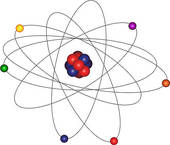 What is all matter made of?In the case of the Atom, why do scientists use models?How and Why is it possible for today’s Atomic Model to change?	1-	2-Draw the model of the atom, or contribution to it from each Scientist.ScientistDateContribution/DiscoveryDemocritus400 BCIf you continue to cut an object in half again & again, it becomes so small that it cannot be divided any more. He named this particle the ___________________John DaltonAtomic 
Theory18031.  All matter is made of ______________2. Atoms are invisible, indivisible, and in constant  ______________________3. Atoms of the same kind of matter are identical4. 2 or more atoms joined together make up a ________________________5. Compounds consist of 2 or more  _____________________   kinds of atoms.J.J.ThomsonPlum Pudding Model1897Plum Pudding Model – atom made of positively charged particles, with negatively charged __________________ throughout.Lord Rutherford1908Discovered the ATOM is mostly _____________  __________________.Niels BohrSolar System or Bohr Model1913Electrons orbit the  __________________ along certain paths called energy levels or ___________________.Werner HeisenbergElectron Cloud Model1926Exact location of an electron can NEVER  _______________________________!Scientists do not know ….YET James Chadwick1932Discovered the _____________________ which has no charge and is found in the _______________________.Democritus – 400 BCThompson – 1897Rutherford - 1908Bohr - 1913Heisenberg – 1926Chadwick - 1932